Scorpions cup 2018 MatchschemaGrupp AMatchtidMatchnamnHemmalagBortalagArenaFre 02 nov 13:0002110400Bele Barkarby IF IBF P-05Storvreta IBK P05Björkeby SporthallFre 02 nov 14:3002110402Örsundsbro IF LamaVästerås IBS UBjörkeby SporthallFre 02 nov 17:3002110406Storvreta IBK P05Örsundsbro IF LamaBjörkeby SporthallFre 02 nov 19:0002110408Västerås IBS UBele Barkarby IF IBF P-05Björkeby SporthallLör 03 nov 11:0003110804Örsundsbro IF LamaBele Barkarby IF IBF P-05Kallhälls SporthallLör 03 nov 11:4503110805Storvreta IBK P05Västerås IBS UKallhälls SporthallSlutspel AMatchtidMatchnamnHemmalagBortalagArenaLör 03 nov 18:50Semifinal · 031108141:an i Grupp A2:an i Grupp BKallhälls SporthallLör 03 nov 19:40Semifinal · 031108151:an i Grupp B2:an i Grupp AKallhälls SporthallSön 04 nov 09:00Final · 04110701Win. 03110814Win. 03110815Jakobsbergs SporthallSlutspel BMatchtidMatchnamnHemmalagBortalagArenaLör 03 nov 20:00Semifinal · 031106163:an i Grupp A4:an i Grupp BHerresta SporthallLör 03 nov 20:45Semifinal · 031106173:an i Grupp B4:an i Grupp AHerresta SporthallSön 04 nov 12:05Final · 04110505Win. 03110616Win. 03110617Viksjö SporthallGrupp A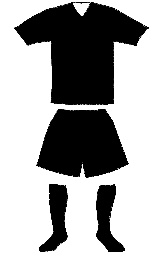 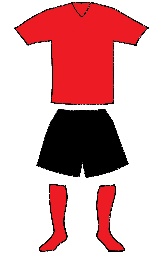 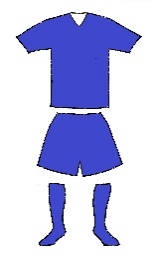 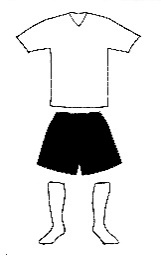 Bele BarkabyStorvreta IBKÖrsundsbro IFVästerås IBSGrupp B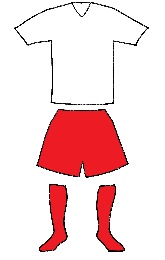 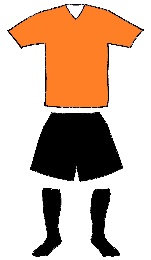 IK NordiaSkälby IBKTunglesta IFVendelsö IKSpelplatsBjörkeby SporthallBrasvägen 6, 175 61 JärfällaKallhälls SporthallKälltorpsvägen 10, 176 74 JärfällaJakobsbergs SporthallMjölnarvägen 3, 177 41 JärfällaHerresta SporthallKarlslundsvägen 25, 177 44 JärfällaViksjö SporthallPlogvägen 4, 175 44 Järfälla